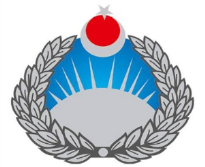 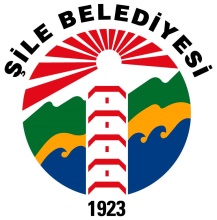 	T.C.ŞİLE BELEDİYE BAŞKANLIĞIZabıta MüdürlüğüRuhsat ve Denetim Bürosu ‘naAşağıda verdiğim bilgilerin doğruluğunu beyan eder, aşağıda açık adresini belirtiğim işyerime 9207 sayılı İşyeri Açma ve Çalışma Ruhsatlarına İlişkin Yönetmelik gereğince açma ve çalışma ruhsatı alacağımdan “Binaların Yangından Korunması Hakkındaki Yönetmeliğe” göre yangına karşı gerekli önlemlerin alındığını gösteren “İtfaiye Raporu” almak istiyorum.İtfaiye raporunu vermeye yetkili makam İstanbul Büyükşehir Belediye Başkanlığı, İtfaiye Daire Başkanlığı, Merkez İtfaiye Şube Müdürlüğü olduğundan itfaiye yönünden gerekli inceleme yapılmak üzere gerekli işlemlerin yapılması hususunda;Gereğini bilgilerinize arz ederim.Adı  Soyadı                  :                                                                                                    T.C. Vergi/Kimlik No :  Tarih		         : ..../…/20…	       					         						               İmzası	  	         :İşyerinin Faaliyet Konusu	:   İşyerine ait Binanın Yapım Yılı	: İşyerinin Yüzölçümü (m2)	: …. m2 	Ada Pafta Parsel		: İ ş y e r i   Ü n v a n ı		: (Tabela ismi ): Tüzel Kişiler İçin Vergi No	: İ ş   A d r e s i			:  Mail Adresi                                    :  		   Cep Tel. No        		: EKLER				:Ek 1-:  ….. Adet Yapı Kullanma İzin Belgesi / ….. Adet Yapı Kayıt Belgesi / ….. Adet 2004 Öncesi Muhtarlık YazısıEk 2- : ….. Adet Tapu Fotokopisi/ ….. Adet Yapı Ruhsatı Fotokopisi